Mots de chance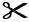 Mots de chanceCertainProbableImpossibleCertainProbableImpossibleCertainProbableImpossibleCertainProbableImpossibleCertainProbableImpossibleCertainProbableImpossibleCertainProbableImpossibleToujoursParfoisJamaisToujoursParfoisJamaisToujoursParfoisJamaisToujoursParfoisJamaisToujoursParfoisJamaisToujoursParfoisJamaisToujoursParfoisJamais